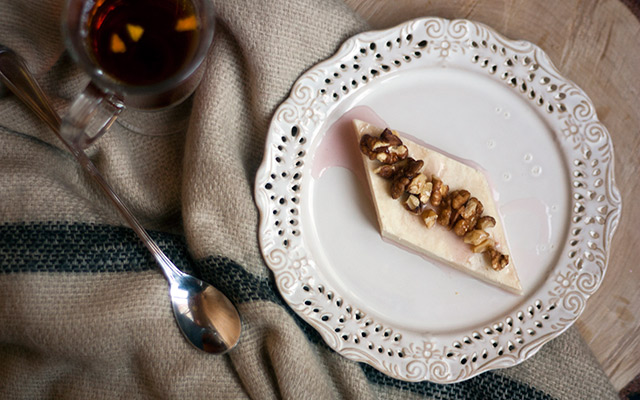  Ингредиенты:лаваш тонкий --1 упаковкамолоко 0,5% (300 мл)2 яичных желтка1,5 ч.л. крахмала кукурузногосахар/сахарозаменительванилин по вкусу200 г творог мягкий пастообразный обезжиренныйСпособ приготовление:Желтки смешать с молоком и поставить на маленький огонь, постоянно помешивая. Когда масса слегка загустеет, добавить крахмал, не переставая мешать. Добавить сахар и ванилин по вкусу (НО! Учтите, что к крему мы еще добавим творог, и он станет менее сладким). Я добавила 4 чайных ложки сахара. Полученный крем остудить, добавить творог и взбить. Каждый лист лаваша я резала на 4 части. А далее все как и в стандартном Наполеоне... Даем тортику простоять ночь в холодильнике, красиво нарезаем и можно подавать гостям ;).